نماذج استحداث برنامج أكاديمي   دبلوم عالي                               ماجستير                                   دكتوراهلتحميل جميع (نماذج استحداث برنامج دراسات عليا) يرجى الرجوع إلى موقع عمادة الدراسات العليا على الصفحة الرسمية لجامعة الطائفأو بمسح الـ QR Code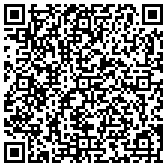 *تتوفر النماذج باللغة العربية  وباللغة الإنجليزية  الإصدار الثاني 2020 منموذج استكمال متطلبات استحداث برنامج أكاديمي (TU-PG-01  )في حالة الاستيفاء وضع علامة (    ) وفي حالة عدم الاستيفاء وضع علامة (    )نموذج توصيف البرنامج ورقمه: TPG-151 Program Specification PG – Ar (عربي)TPG-151 Program Specification PG – Eng (انجليزي)نموذج توصيف المقرر ورقمه: TPG-153 Course Specification PG Ar (عربي)TPG-153 Course Specification PG Eng (انجليزي)نماذج مصفوفات الاتساق ( TU-PG-04 )نظراً لأهمية مصفوفات الاتساق في توصيف البرامج الأكاديمية ( وخاصة العنصر ( ب )،           ( رسالة البرنامج وأهدافه ومخرجاته ) وفي معايير الاعتماد البرامجي المطورة ( وخاصة المعيار الأول والثالث )، فقد تم إداد المصفوفات التالية لاستخدامها من قبل البرامج الأكاديمية بجامعة الطائف، * لا يجوز استخدامها لأي غرض آخر دون إذن كتابي صريح من جامعة الطائف:نماذج مصفوفات الاتساق( TU-PG-04 )مصفوفة الاتساق بين رسالة البرنامج ورسالة الجامعةنموذج ( TU-PG-04-A )رسالة الجامعة ( أخر تحديث ): تطوير كفاءات متخصصة منافسة محليا تسهم في إنتاج وتحويل المعرفة إلى محرك للتنمية.الكلمات المفتاحية برسالة الجامعة:الكلمة المفتاحية الأولى: تطوير كفاءات متخصصة ( خاصة بالتعليم ).الكلمة المفتاحية الثانية: إنتاج المعرفة ( خاصة بالبحث العلمي ).الكلمة المفتاحية الثالثة: تحويل المعرفة إلى محرك للتنمية ( خاصة بالمجتمع ).ملحوظة: يمكن زيادة عدد الكلمات المفتاحية حسب طبيعة كل برنامج.مصفوفة الاتساق بين رسالة البرنامج ورسالة الكليةنموذج ( TU-PG-04-B )رسالة البرنامج (أخر تحديث):..............................................................................................................................................................................................................................................................................................رسالة الكلية (أخر تحديث):..............................................................................................................................................................................................................................................................................................مصفوفة الاتساق بين رسالة البرنامج وأهداف البرنامجنموذج ( TU-PG-04-C )رسالة البرنامج (أخر تحديث):......................................................................................................................................................................................................................................................................................رسالة الكلية (أخر تحديث):......................................................................................................................................................................................................................................................................................مصفوفة الاتساق بين أهداف البرنامج وأهداف الجامعةنموذج ( TU-PG-04-D )ملحوظة:تضاف مصفوفة أخرى للاتساق بين أهداف البرنامج وأهداف الكلية على نفس نسق المصفوفة عاليه، ولكن تستبدل أهداف الجامعة بأهداف الكلية.مصفوفة الاتساق بين أهداف البرنامج ومخرجات تعلم البرنامجنموذج ( TU-PG-04-E )ع = المعرفة والفهم                                                     م = المهارات                                                         ق = القيممصفوفة الاتساق بين خصائص خريجي البرنامج ومخرجات تعلم البرنامجنموذج ( TU-PG-04-F )ع = المعرفة والفهم                                                     م = المهارات                                                         ق = القيمملحوظة:يمكن وضح ترميز لخصائص خريجي البرنامج.مصفوفة الاتساق بين خصائص خريجي البرنامج وخصائص خريجي جامعة الطائف ( TUGA )نموذج ( TU-PG-04-G )ملحوظة:يمكن وضح ترميز لخصائص خريجي البرنامج.البرامج المشتركةنموذج البرنامج المشترك ( إن وجد ) ( TU-PG-05 )نموذج المقارنة المرجعية ( TU-PG-06 )تقوم لجنة البرامج الأكاديمية بالقسم العلمي المقترح للبرنامج الجديد بعمل مقارنة بين مكونات البرنامج المستحدث ومجموعة من البرامج المناظرة في التخصص من جامعات مختلفة احداهم محلية وأخرى إقليمية وثالثة دولية، وتهدف هذه المقارنة الى توضيح جوانب القوة التي يتميز بها هذا البرنامج عن البرامج المناظرة وبالتالي مبررات والحاجة الى إقرار البرنامج الحالي.ويتم عمل تقرير بهذه المقارنة وفق نموذج المقارنة المرفق وتقديمه مع طلب إقرار البرنامج.نموذج تخصصات أعضاء هيئة التدريس لتدريس البرنامج المقترح ( TU-PG-13) 1: أعضاء هيئة التدريس وتخصصاتهم من القسم القدم للبرنامجالأساتذةالأساتذة المشاركونالأساتذة المساعدون2: أعضاء هيئة التدريس وتخصصاتهم من القسم المشارك – إن وجد -الأساتذةالأساتذة المشاركونالأساتذة المساعدوننموذج الموارد البشرية والمادية ( TU-PG-09 )تعرض الكلية التي تطلب استحداث برنامج أكاديمي جديد بها الموارد المتوفرة لديها والتي يمكن توفيرها عند بدء الدراسة بالبرنامج المقترح وذلك وفق النموذج المرفق وتقديمه مع طلب إقرار البرنامج.أولاً : الموارد البشرية:إجمالي عدد أعضاء هيئة التدريس الحاليين:إجمالي عدد الموظفين بالكلية:إجمالي عدد الفنيين بالكلية:ثانياً : الموارد المادية:المعامل المتوفرة بالكلية إن وجدت:مصادر التعلم:نموذج خبرات القسم ( TU-PG-10 )تقرير المحكم الداخلي ( TU-PG-07 )يتم استكمال نموذج التحكيم الداخلي المرفق مع إرفاق النموذج بتوقيع المحكمين من شروط المحكم ألا تقل درجته عن درجة أستاذ مشارك.تقرير المحكم الخارجي ( TU-PG-08 )يتم استكمال نموذج التحكيم الخارجي المرفق مع ارفاق النموذج بتوقيع المحكمينمن شروط المحكم ألا تقل درجته عن درجة أستاذ مشارك.نموذج استطلاع رأي المستفيدين ( TU-PG-11 )        استطلاع رأي المستفيدين ( من أعضاء هيئة التدريس – الطلاب - أصحاب العمل - الخريجين أو أعضاء اللجان الاستشارية، القيادة، المراجعين النظراء ) حول العبارات التالية:مدى مناسبة رسالة البرنامج وملاءمتها لمواصفات الخريجمدى مناسبة أهداف البرنامج مدى مناسبة خصائص خريجي البرنامجمدى مناسبة وكفاية مخرجات التعلم بالبرنامجمدى مناسبة مخرجات التعلم بالبرنامج لمتطلبات سوق العملمدى ارتباط استراتيجيات التدريس مع مخرجات التعلم بالبرنامجمدى ارتباط طرق التقييم مع مخرجات التعلم بالبرنامجمدى مناسبة مصفوفة مخرجات التعلم بالبرنامج مدى كفاية المقررات لتحقيق مخرجات التعلم بالبرنامجمدى كفاية وتوزيع الساعات التدريسية للمقررات ( نظري – عملي )مدى كفاية التدريب الميداني ( إن وجد ) مدي كفاية المشروع البحثي ( إن وجد )مدى مواءمة البرنامج ومواكبته للمستجدات العلمية ومتطلبات سوق العمل مدى كفاية وحداثة مصادر التعلم المستخدمة بالبرنامجمدى مناسبة مصفوفة تقويم جودة البرنامجمقترحات تطوير البرنامج ( أكثر من سؤال ) مثلاُ هل هناك مقررات ترى حاجة لإضافتها / لحذفها / لدمجها للبرنامج.*يرجى التواصل مع عمادة التطوير الجامعي لإنشاء النموذج الإلكتروني لاستطلاع رأي المستفيدين.لجنة البرامج الأكاديمية بالقسم العلمي ( TU-PG-12 )محضر الاجتماع رقم ( ..... )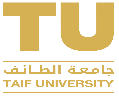 لجنة البرامج الأكاديمية بقسم .................................... حضر الاجتماع كل من : لكم جزيل الشكر والامتنانرئيس لجنة البرامج الأكاديمينوع الماجستير  بالمقررات والرسالةنوع الدكتوراه  بالمقررات والرسالةنوع الماجستير  بالمقررات والمشروع البحثينوع الدكتوراه  بالمقررات والمشروع البحثيالكلية:القسم العلمي:التخصص العام:التخصص الدقيق:اسم البرنامج:عدد المستويات الدراسية:الدرجة العلمية الممنوحة:إجمالي عدد الساعات المعتمدة:نوعية الطلاب الملتحقين بالبرنامج تفرغ كلي  تفرغ جزئي نقاط الخروج / المؤهل الممنوحالتاريخ المتوقع لبدء البرنامجتاريخ تقديم الطلب:نموذج توصيف البرنامج   T14  ( TU-PG-02 )نموذج توصيف المقرر   T15  ( TU-PG-03 )نموذج مصفوفات الاتساق ( TU-PG-04 )نموذج البرنامج المشترك ( TU-PG-05 )نموذج المقارنة المرجعية ( TU-PG-06 )تقرير المحكم الداخلي ( TU-PG-07 )تقرير المحكم الخارجي ( TU-PG-08 )نموذج الموارد البشرية والمادية ( TU-PG-09 )نموذج خبرات القسم ( TU-PG-10 )نموذج تخصصات أعضاء هيئة التدريس لتدريس البرنامج المقترح ( TU-PG-13)نموذج استطلاع رأي المستفيدين ( TU-PG-11 )محضر اجتماع لجنة البرامج الأكاديمية بالقسم العلمي ( TU-PG-12 )محضر اجتماع مجلس القسم لإقرار برنامج الدراسات العليامحضر اجتماع مجلس الكلية لإقرار برنامج الدراسات العليااعتماد رئيس القسماعتماد عميد الكلية..........................................................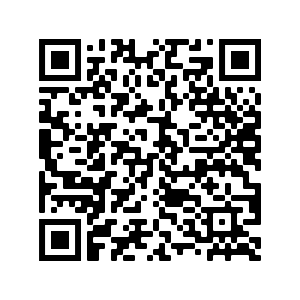 الأدلة الاسترشاديةلتوصيف البرنامجhttps://rb.gy/vfby0iالأدلة الاسترشاديةلتوصيف المقرر الدراسيhttps://rb.gy/bechwzممصفوفات الاتساق1مصفوفة الاتساق بين رسالة البرنامج ورسالة الجامعة ( TU-PG-04-A )2مصفوفة الاتساق بين رسالة البرنامج ورسالة الكلية ( TU-PG-04-B )3مصفوفة الاتساق بين رسالة البرنامج وأهداف البرنامج ( TU-PG-04-C )4مصفوفة الاتساق بين أهداف البرنامج وأهداف الجامعة ( TU-PG-04-D )5مصفوفة الاتساق بين أهداف البرنامج ومخرجات تعلم البرنامج ( TU-PG-04-E )6مصفوفة الاتساق بين خصائص خريجي البرنامج ومخرجات تعلم البرنامج ( TU-PG-04-F )7مصفوفة الاتساق بين خصائص خريجي البرنامج وخصائص خريجي جامعة الطائف TUGA ( TU-PG-04-G )اسم البرنامج:مستوى المؤهل:القسم العلمي: الكلية:الجامعة:                                                الكلمات المفتاحية                                                  لرسالة الجامعة   الكلمات المفتاحية     لرسالة البرنامج                                                 الكلمات المفتاحية                                                  لرسالة الجامعة   الكلمات المفتاحية     لرسالة البرنامج رسالة الجامعةرسالة الجامعةرسالة الجامعة                                                الكلمات المفتاحية                                                  لرسالة الجامعة   الكلمات المفتاحية     لرسالة البرنامج                                                 الكلمات المفتاحية                                                  لرسالة الجامعة   الكلمات المفتاحية     لرسالة البرنامج الكلمة المفتاحية الأولى (خاصة بالتعليم)الكلمة المفتاحية الثانية (خاصة بالبحث العلمي)الكلمة المفتاحية الثالثة (خاصة بالمجتمع)رسالة البرنامجالكلمة المفتاحية الأولى( مثلا خاصة بالتعليم )رسالة البرنامجلكلمة المفتاحية الثانية( مثلا خاصة بالبحث العلمي )رسالة البرنامجالكلمة المفتاحية الثالثة( مثلا خاصة بالمجتمع )                                                الكلمات المفتاحية                                                    لرسالة الكلية   الكلمات المفتاحية     لرسالة البرنامج                                                 الكلمات المفتاحية                                                    لرسالة الكلية   الكلمات المفتاحية     لرسالة البرنامج رسالة الكليةرسالة الكليةرسالة الكلية                                                الكلمات المفتاحية                                                    لرسالة الكلية   الكلمات المفتاحية     لرسالة البرنامج                                                 الكلمات المفتاحية                                                    لرسالة الكلية   الكلمات المفتاحية     لرسالة البرنامج الكلمة المفتاحية الأولى ( مثلا خاصة بالتعليم )الكلمة المفتاحية الثانية ( مثلا خاصة بالبحث العلمي )الكلمة المفتاحية الثالثة ( مثلا خاصة بالمجتمع )رسالة البرنامجالكلمة المفتاحية الأولى( مثلا خاصة بالتعليم )رسالة البرنامجلكلمة المفتاحية الثانية( مثلا خاصة بالبحث العلمي )رسالة البرنامجالكلمة المفتاحية الثالثة( مثلا خاصة بالمجتمع )                     الكلمات المفتاحية                         لرسالة البرنامج أهداف البرنامجرسالة البرنامجرسالة البرنامجرسالة البرنامج                     الكلمات المفتاحية                         لرسالة البرنامج أهداف البرنامجالكلمة المفتاحية الأولى الكلمة المفتاحية الثانية الكلمة المفتاحية الثالثة الهدف الأولالهدف الثانيالهدف الثالثالهدف الرابعالهدف الخامسالهدف .........               أهداف الجامعة أهداف البرنامجالهدف الأولالهدف الثانيالهدف الثالثالهدف الرابعالهدف الخامسالهدف السادسالهدف الأولالهدف الثانيالهدف الثالثالهدف الرابعالهدف الخامسالهدف .........                                      أهداف البرنامجمخرجات تعلم البرنامج                                      أهداف البرنامجمخرجات تعلم البرنامجالهدف الأولالهدف الثانيالهدف الثالثالهدف الرابعالهدف الخامسالهدف .........عع 1عع 2عع 3عع ...مم 1مم 2مم 3.....مم ...قق 1قق 2قق 3قق ........                     خصائص خريجي البرنامج مخرجات تعلم البرنامج                     خصائص خريجي البرنامج مخرجات تعلم البرنامجالخاصية الأولىالخاصية الثانيةالخاصية الثالثةالخاصية الرابعةالخاصية الخامسةالخاصية.........عع 1عع 2عع 3عع ...مم 1مم 2مم 3.....مم ...قق 1قق 2قق 3قق ........                                                خصائص خريجي البرنامج خصائص خريجي الجامعة                                                خصائص خريجي البرنامج خصائص خريجي الجامعة                                                خصائص خريجي البرنامج خصائص خريجي الجامعةالخاصية الأولىالخاصية الثانيةالخاصية الثالثةالخاصية الرابعةالخاصية الخامسةالخاصية .........التعلم ومهارات الابتكار1-1الإبداع والابتكار.التعلم ومهارات الابتكار1-2التفكير النقدي وحل المشكلات.التعلم ومهارات الابتكار1-3التواصل والتعاون.المعلومات ووسائل الإعلام والمهارات التقنية2-1الكفاءة المعلوماتية.المعلومات ووسائل الإعلام والمهارات التقنية2-2كفاءة وسائل الإعلام.المعلومات ووسائل الإعلام والمهارات التقنية2-3كفاءة المعلومات والتواصل والتكنولوجيا......المهارات الحياتية والمهنية3-1المرونة والتكيف.المهارات الحياتية والمهنية3-2المبادرة والتوجيه الذاتي.المهارات الحياتية والمهنية3-3المهارات الاجتماعية ومهارات التعامل عبر الثقافات.المهارات الحياتية والمهنية3-4الإنتاجية والمحاسبة.المهارات الحياتية والمهنية3-5القيادة والمسئولية......العناصرالقسم المقدم للبرنامجالقسم المشارك بالبرنامجاسم البرنامجاسم القسماسم الكلية  نفس الكلية  كلية أخرى بجامعة الطائف ( تذكر )  كلية بجامعة أخرى ( تذكر )نوع الماجستير / الدكتوراه  بالمقررات والرسالة  بالمقررات والمشروع البحثي  بالمقررات والرسالة  بالمقررات والمشروع البحثيالتخصص العامالتخصص الدقيق (إن وجد)عدد الساعات المعتمدة لكل قسم في البرنامجعدد المقررات العامة من كل قسم في البرنامجالموارد المادية  المستخدمة من كل قسم  معامل  قاعات  أخرى ( تذكر )  معامل  قاعات  أخرى ( تذكر )المقررات التي يشرف عليها كل قسم في البرنامج  القيمة المضافة للقسم المشاركمبنود المقارنةالبرنامج المستحدث...............................البرنامج المناظر ( 1 )..............................البرنامج المناظر ( 2 )..............................1اسم البرنامج2نوع الجامعة التي تقدم البرنامج   ( محلية، إقليمية، دولية )       محلية      إقليمية      دولية       محلية      إقليمية      دولية3المسارات الرئيسة للبرنامج      ( إن وجدت )4نوع الماجستير / الدكتوراه  بالمقررات والرسالة  بالمقررات والرسالة  بالمقررات والرسالة4نوع الماجستير / الدكتوراه  بالمقررات والمشروع البحثي  بالمقررات والمشروع البحثي  بالمقررات والمشروع البحثي5التخصص العام 6التخصص الدقيق ( إن وجد )7نقاط الخروج / المؤهل الممنوح يوجد نقاط خروج بالبرنامجإن وجت رجاء ذكر اسم المؤهل:.......................................8عدد الساعات المعتمدة9عدد المقررات العامة10عدد المقررات التخصصية11التدريب الميداني ( إن وجد )12عدد المستويات الدراسية13الحد الأدنى لإتمام البرنامج14الحد الأقصى لإتمام البرنامج15جوانب القوة للبرنامج16رابط موقع البرنامج المناظر17الرسالة / أو المشروع البحثي18المقررات العامة/المشتركة                                      (قدم وصفا مختصرا إن أمكن)19المقررات التخصصية                                 (قدم وصفا مختصرا لكل مقرر أو لأهمها)20أوجه التحسين في البرنامج المقترحاسم القسم المقدم للبرنامجمالاسم باللغة العربيةالنوعالجنسيةالجامعة المتخرج منهاالتخصص العامالتخصص الدقيقذكرذكرأنثىأنثىمالاسم باللغة العربيةالنوعالجنسيةالجامعة المتخرج منهاالتخصص العامالتخصص الدقيقذكرذكرأنثىأنثىمالاسم باللغة العربيةالنوعالجنسيةالجامعة المتخرج منهاالتخصص العامالتخصص الدقيقذكرذكرأنثىأنثىاسم القسم المشارك بالبرنامج إن وجدمالاسم باللغة العربيةالنوعالجنسيةالجامعة المتخرج منهاالتخصص العامالتخصص الدقيقذكرذكرأنثىأنثىمالاسم باللغة العربيةالنوعالجنسيةالجامعة المتخرج منهاالتخصص العامالتخصص الدقيقذكرذكرأنثىأنثىمالاسم باللغة العربيةالنوعالجنسيةالجامعة المتخرج منهاالتخصص العامالتخصص الدقيقذكرذكرأنثىأنثىأستاذأستاذأستاذ مشاركأستاذ مشاركأستاذ مساعدأستاذ مساعدمحاضرمحاضرمعيدمعيدرجالنساءرجالنساءرجالنساءرجالنساءرجالنساءمالاسمالدرجة العلميةمجال التخصص العاممجال التخصص الدقيق123456789النوعالعددمن المرتبة الثامنة فأقلمن المرتبة التاسعة فأكثررجالنساءالمجموعمالاسمالمرتبةالمؤهل الفني والإداريعدد سنوات الخبرةالعمل الحالي1234567النوعالعددالعدد المتوفرالاحتياجالتخصصاترجالنساءمنوع المعملالشطرالشطرعدد المعامل المتوفرةعدد المعامل اللازمة (الممكن توفرها لاحقا)تجهيزات المعملمنوع المعملطلابطالباتعدد المعامل المتوفرةعدد المعامل اللازمة (الممكن توفرها لاحقا)تجهيزات المعمل123عدد الكتب الإلكترونية المتوفرة للتخصصعدد الكتب المطبوعة المتوفرة للتخصصبرامج البكالوريوس والدراسات العليا الحالية التي يقدمها القسمبرامج البكالوريوس والدراسات العليا الحالية التي يقدمها القسمبرامج البكالوريوس والدراسات العليا الحالية التي يقدمها القسمبرامج البكالوريوس والدراسات العليا الحالية التي يقدمها القسمبرامج البكالوريوس والدراسات العليا الحالية التي يقدمها القسمبرامج البكالوريوس والدراسات العليا الحالية التي يقدمها القسماسم البرنامجالدرجة العلميةالدرجة العلميةالدرجة العلميةالدرجة العلميةتاريخ افتتاح البرنامج  بكالوريوس  ماجستير  ماجستير  دكتوراه  بكالوريوس  ماجستير  ماجستير  دكتوراه  بكالوريوس  ماجستير  ماجستير  دكتوراه  بكالوريوس  ماجستير  ماجستير  دكتوراه  بكالوريوس  ماجستير  ماجستير  دكتوراه  بكالوريوس  ماجستير  ماجستير  دكتوراه  بكالوريوس  ماجستير  ماجستير  دكتوراه  بكالوريوس  ماجستير  ماجستير  دكتوراهإجمالي عدد خريجي البكالوريوس من القسم للسبع سنوات الماضيةإجمالي عدد خريجي البكالوريوس من القسم للسبع سنوات الماضيةإجمالي عدد خريجي البكالوريوس من القسم للسبع سنوات الماضيةإجمالي عدد خريجي البكالوريوس من القسم للسبع سنوات الماضيةإجمالي عدد خريجي البكالوريوس من القسم للسبع سنوات الماضيةإجمالي عدد خريجي برامج الماجستير الحالية للخمس سنوات الماضية ( إن وجد )إجمالي عدد خريجي برامج الماجستير الحالية للخمس سنوات الماضية ( إن وجد )إجمالي عدد خريجي برامج الماجستير الحالية للخمس سنوات الماضية ( إن وجد )إجمالي عدد خريجي برامج الماجستير الحالية للخمس سنوات الماضية ( إن وجد )إجمالي عدد خريجي برامج الماجستير الحالية للخمس سنوات الماضية ( إن وجد )إجمالي عدد خريجي برامج الدكتوراه الحالية للخمس سنوات الماضية ( إن وجد )إجمالي عدد خريجي برامج الدكتوراه الحالية للخمس سنوات الماضية ( إن وجد )إجمالي عدد خريجي برامج الدكتوراه الحالية للخمس سنوات الماضية ( إن وجد )إجمالي عدد خريجي برامج الدكتوراه الحالية للخمس سنوات الماضية ( إن وجد )إجمالي عدد خريجي برامج الدكتوراه الحالية للخمس سنوات الماضية ( إن وجد )برامج الدراسات العليا التي يرغب القسم في تقديمها ( متضمناً البرنامج المطلوب في هذا النموذج )برامج الدراسات العليا التي يرغب القسم في تقديمها ( متضمناً البرنامج المطلوب في هذا النموذج )برامج الدراسات العليا التي يرغب القسم في تقديمها ( متضمناً البرنامج المطلوب في هذا النموذج )برامج الدراسات العليا التي يرغب القسم في تقديمها ( متضمناً البرنامج المطلوب في هذا النموذج )برامج الدراسات العليا التي يرغب القسم في تقديمها ( متضمناً البرنامج المطلوب في هذا النموذج )برامج الدراسات العليا التي يرغب القسم في تقديمها ( متضمناً البرنامج المطلوب في هذا النموذج )اسم البرنامجالدرجة العلميةالدرجة العلميةالدرجة العلميةالدرجة العلميةالتاريخ المتوقعلبدء البرنامج  ماجستير  ماجستير  دكتوراه  دكتوراه  ماجستير  ماجستير  دكتوراه  دكتوراه  ماجستير  ماجستير  دكتوراه  دكتوراه  ماجستير  ماجستير  دكتوراه  دكتوراه  ماجستير  ماجستير  دكتوراه  دكتوراهاليوم / التاريخ:المكان:التوقيت:مالاسمالصفة 1 ( رئيساً للجنة )2عضواً باللجنة3عضواً باللجنةمحاور الاجتماعالتوصياتمالاسمالتوقيع 123